What:  April 7 CANTON FIRST FRIDAY – Kids at Art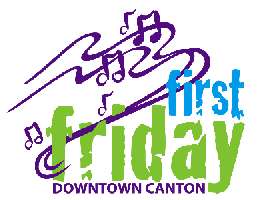 When: Friday, April 7, 2017 from 6-10 p.m. Where: Canton Arts District Questions?  tricia@artsinstark.com April First Friday: Kids at ArtEvery child is an artist! So on April 7, First Friday is celebrating Kids at Art! Bring the whole family to the downtown Canton Arts District to enjoy a night full of art, music, food, and fun!Families can enjoy and MAKE art all night long! Make-and-take art projects will be available at Avenue Arts, Only the Essentials Apothecary, Cantonology, and many more local shops and galleries!Buy art, get cash! Buy $20 or more from your favorite downtown art studio or gallery, bring your receipt to the ArtsinStark Information Center inside Avenue Arts Marketplace, and get $5 cash back instantly! Each $20 arts receipt gets you $5 cash until 9:45pm. While you’re in Avenue Arts, stop by the upstairs classroom for a make-and-take art activity. Then, check out the young singers and musicians taking the stage of the Kathleen Howland Theatre from 6-7:30pm.Celebrate art education at the Canton Museum of Art with the Annual Stark County High School Art Exhibition! The evening also features a performance by Edge Dance from Jackson School for the Arts, the Museum-to-Go Art Exhibit featuring Stark County 4th-grade students, K-4 artwork from all six Plain Local elementary schools lining the halls of the CMA, and a make-and-take art project designed for kids and adults!First Friday means FREE Family Movie at the Canton Palace Theatre. Snuggle up with the family for “James and the Giant Peach” at 7:30pm. Doors open at 6:30pm, and seating is first come, first served.Take a stroll through the galleries and studios to see the latest exhibits: Silo Arts Studio features an Autism Awareness Month Artist Exhibition; Lynda Tuttle’s Art Center features student artwork from Lynda Tuttle’s art classes; JULZ by Alan Rodriguez hosts “Snarky Art”, the work of Judi Krew; Justin Randall will be exhibiting his 2D and 3D sculptural work at The Hub Art Factory.The Canton Arts District is full of awesome shops, unique finds, and special First Friday deals! Introduce your kids to essential oiols when you give them the opportunity to make all natural and organic hand sanitizer and body spray at Only the Essentials Apothecary. At Cantonology, kids can decorate an Easter egg or color a picture of Willy the Easter Whale! Shop kids’ vintage at Colette’s Vintage—on sale for $5 each! At Print & Press Shop & Studios, check out Letterpress Jess’s vintage presses in action as she prints free coloring pages for the whole family. Swing by Arrowhead Vintage & Handmade Goods where kids can draw and color their own extra-large button or fridge magnet between 5 and 7pm. Dust is hosting a “Create Your Own Puzzle” make-and-take, with 15% of puzzle proceeds going to Autism Speaks in honor of Autism Awareness Month. Stop in Modern Ritual to receive a free jewelry-making craft kit for kids (while supplies last) and find out how to enter to win $150 worth of kids’ art classes at the Canton Museum of Art!First Friday will be rockin’ all night with live music throughout the entire arts district! Chris Croston plays Avenue Arts Marketplace 6-8pm; Doug “Ivory” Domineck at Napoli’s; Grapes in a Glass hosts Angelo Oddo 6:30-8:30pm, followed by Jeff Poulos 9pm-12am; Buzzbin’s lineup starts around 8pm and includes Before There Was Fire, Lustera, and Dynaton. George’s Lounge music starts at 5pm and includes Don Baragiano, Messy Covers, Chemical Wonders, and Firmament.Join the party and make Canton First Friday part of your weekend on April 7 in the Canton Arts District from 6-10 p.m. Download the map, plus additional details you may need at www.cantonfirstfriday.com. First Friday is brought to you by the Downtown Special Improvement District, Kempthorn Motors, and of course, ArtsinStark.###